Интересная неделя прошла в разновозрастной группе. Беседовали о домашних и диких животных.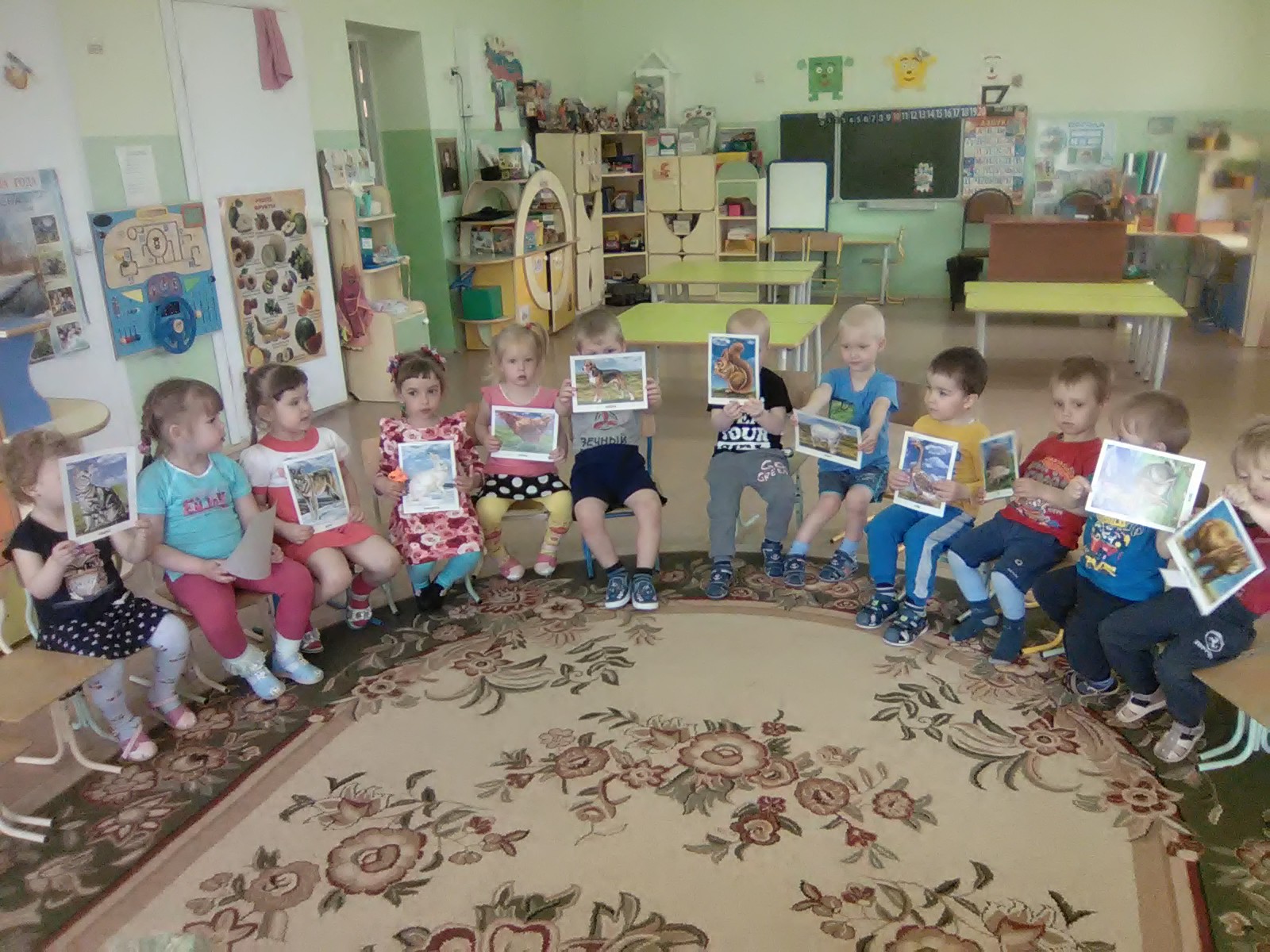 Играли в игру «Кто, где живёт?»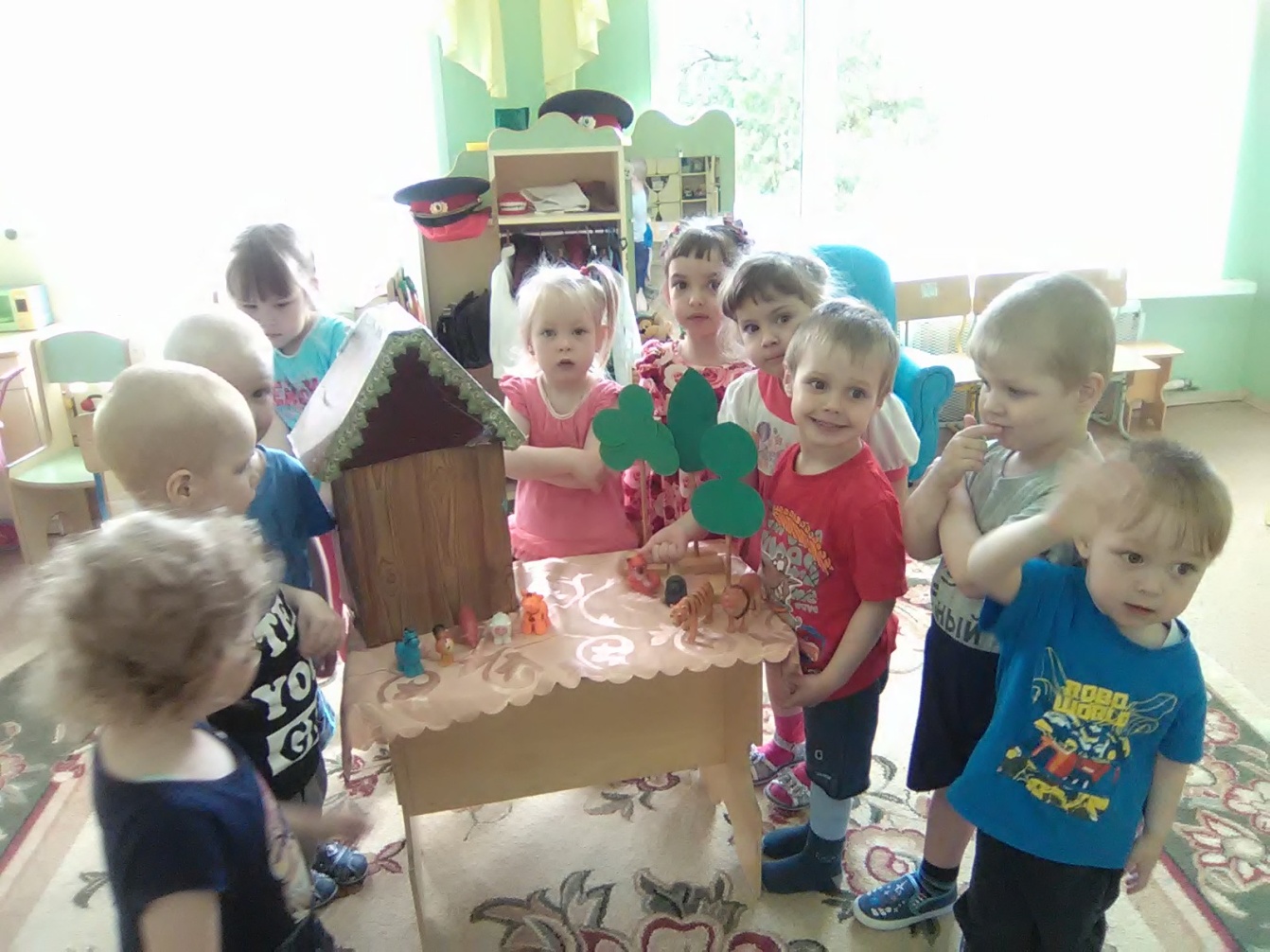 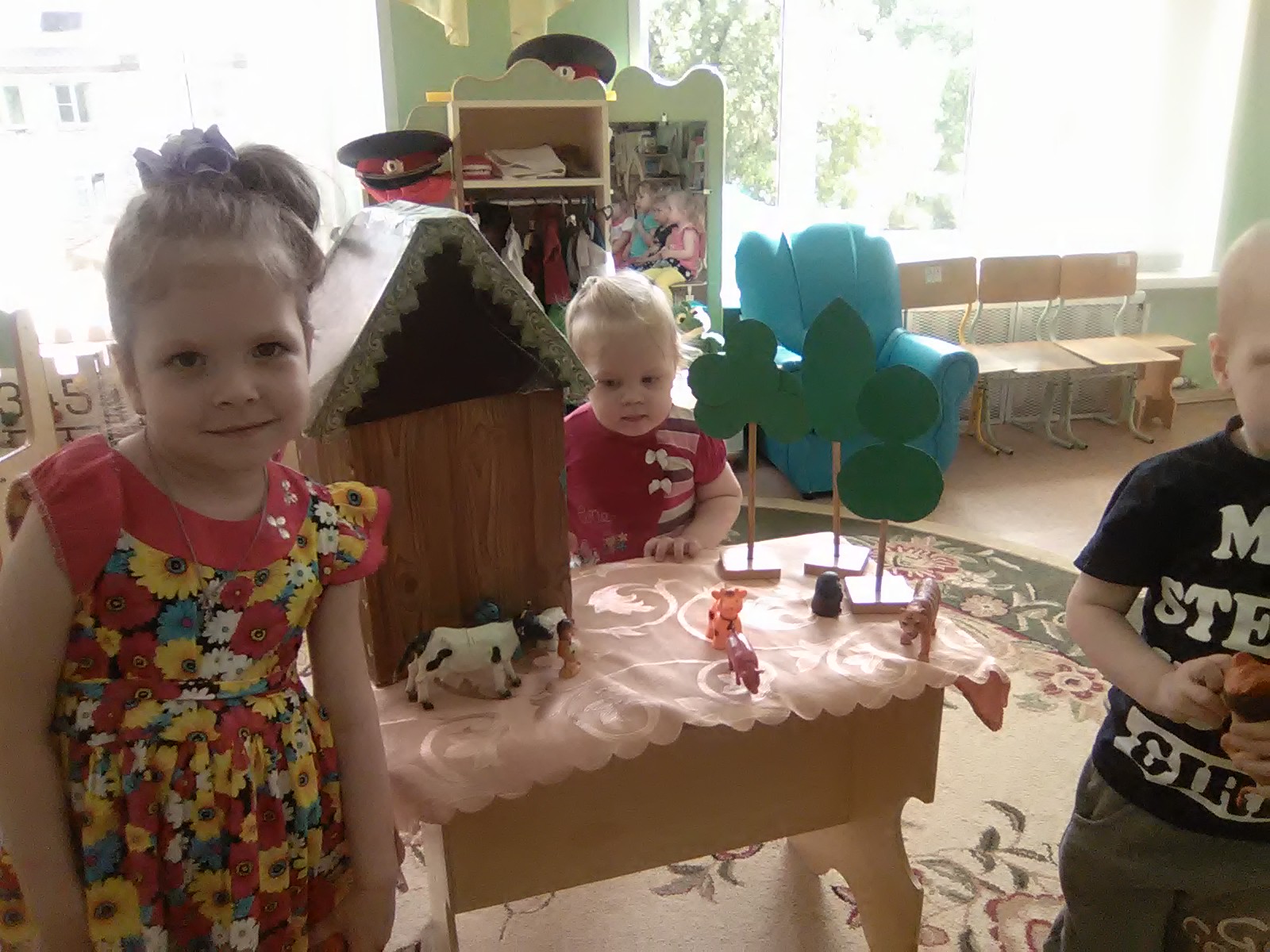 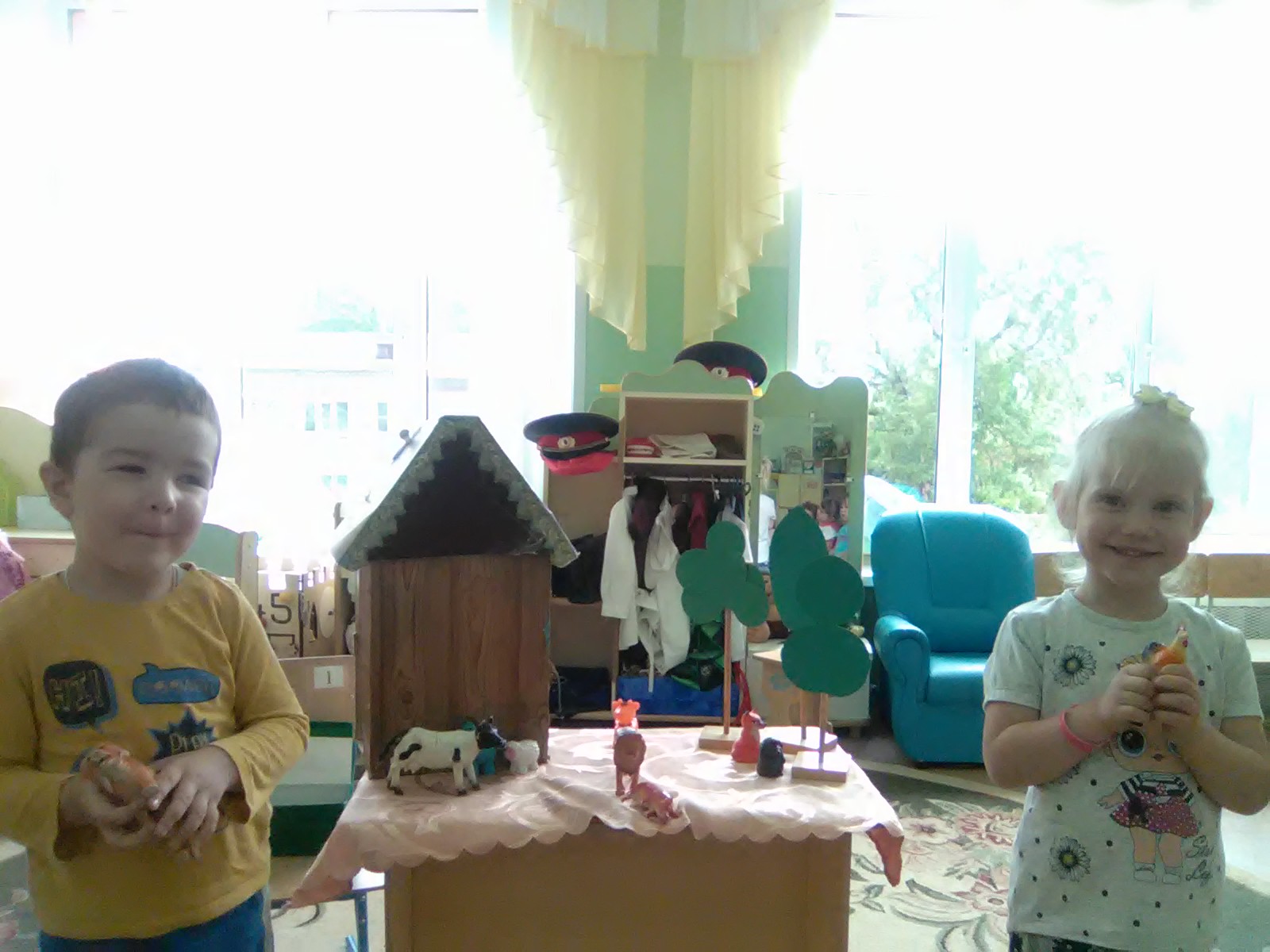 	Мальцева Мария Николаевна